The 9th International Conference on Virtual Reality and Visualization（ICVRV 2019）
Invitationhttp://www.icvrv.orgNov. 19th, 2019SPONSORSChina Computer Federation, CCFIEEEOrganizersState Key Laboratory of Virtual Reality Technology and System, BUAAVirtual Reality and Visualization Technology, CCF (CCF TCVRV）Hong Kong UniversitySUPPORTERSChina Society of Image and GraphingChina Simulation FederationThe 9th International Conference on Virtual Reality and Visualization (ICVRV 2019) was planed and announced to be held in Hong Kong University, Hong Kong, China, from November 21st to 22nd, 2019.  As turbulence become more and more serious while the conference day is coming, the committee decides emergently to move the venue to SHENZHEN UNIVERSITY TOWN CONFERENCE CENTER, Shenzhen, China. ICVRV 2019 seeks original, high-quality papers in all areas related to Virtual Reality (VR), Augmented Reality (AR) and Mixed Reality (MR). We invite submissions of new ideas, and encourage all forms of research creativity and originality. We are interested in theoretical and technological innovations, novel applications, practice and experience analyses, and we hope to establish standards in this field and stimulate future trends.Paper publishing and best paper awardAll accepted ICVRV papers will appear in the Proceedings of ICVRV 2019 and will be submitted for inclusion to the IEEE Xplore Digital Library as well as other Abstracting and Indexing (A&I) databases. Some selected papers will be recommended to publish at the SCI-indexed Journals.All accepted submissions MUST be registered and presented orally at ICVRV 2019.From all accepted and presented papers, an International jury will select the best papers. The best paper will receive the Best Paper Award, including a cash prize, presented at ICVRV 2019.RegistrationRegistration CategoryPlease register on conference website: http://www.icvrv.org/register.htmlAll types of ICVRV registrations include a complementary registration for the ChinaVR conference, held in Shenzhen (40 minutes by train) from Nov. 21-24. Brief ProgramVenue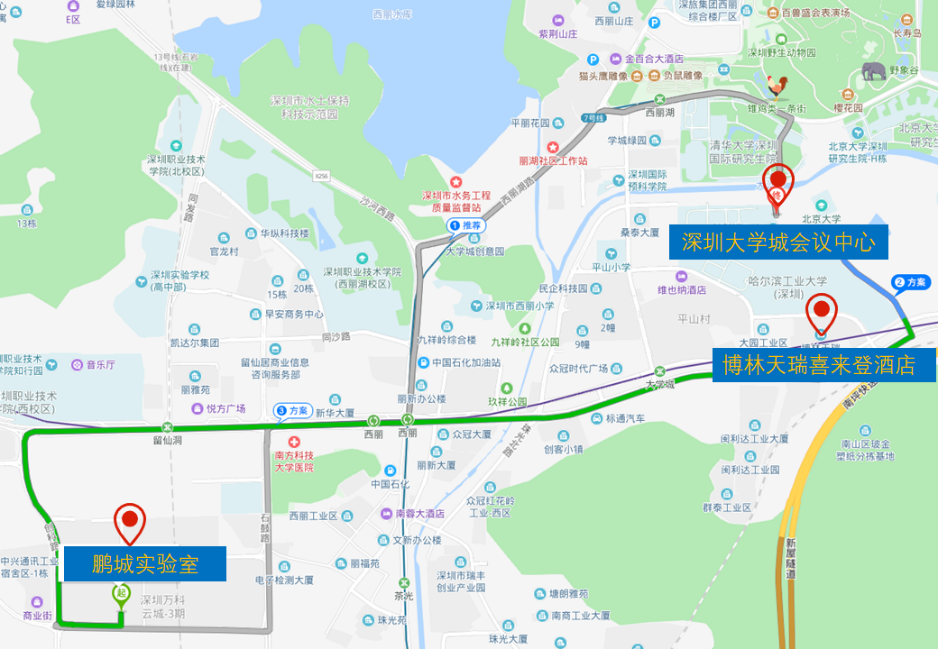 SHENZHEN UNIVERSITY TOWN CONFERENCE CENTER ContactWebsite: http://www.icvrv.org/ Registration: Prof. Jia Jinyuan, reg2019@icvrv.orgPublication: Prof. Jian Zhao, publication2019@icvrv.org Conference affairs: Mr. Wang Shaoxiong, info@icvrv.org, Financial affairs: Mrs. Joey Zhou, +86 27 8887 5258, joey@aconf.org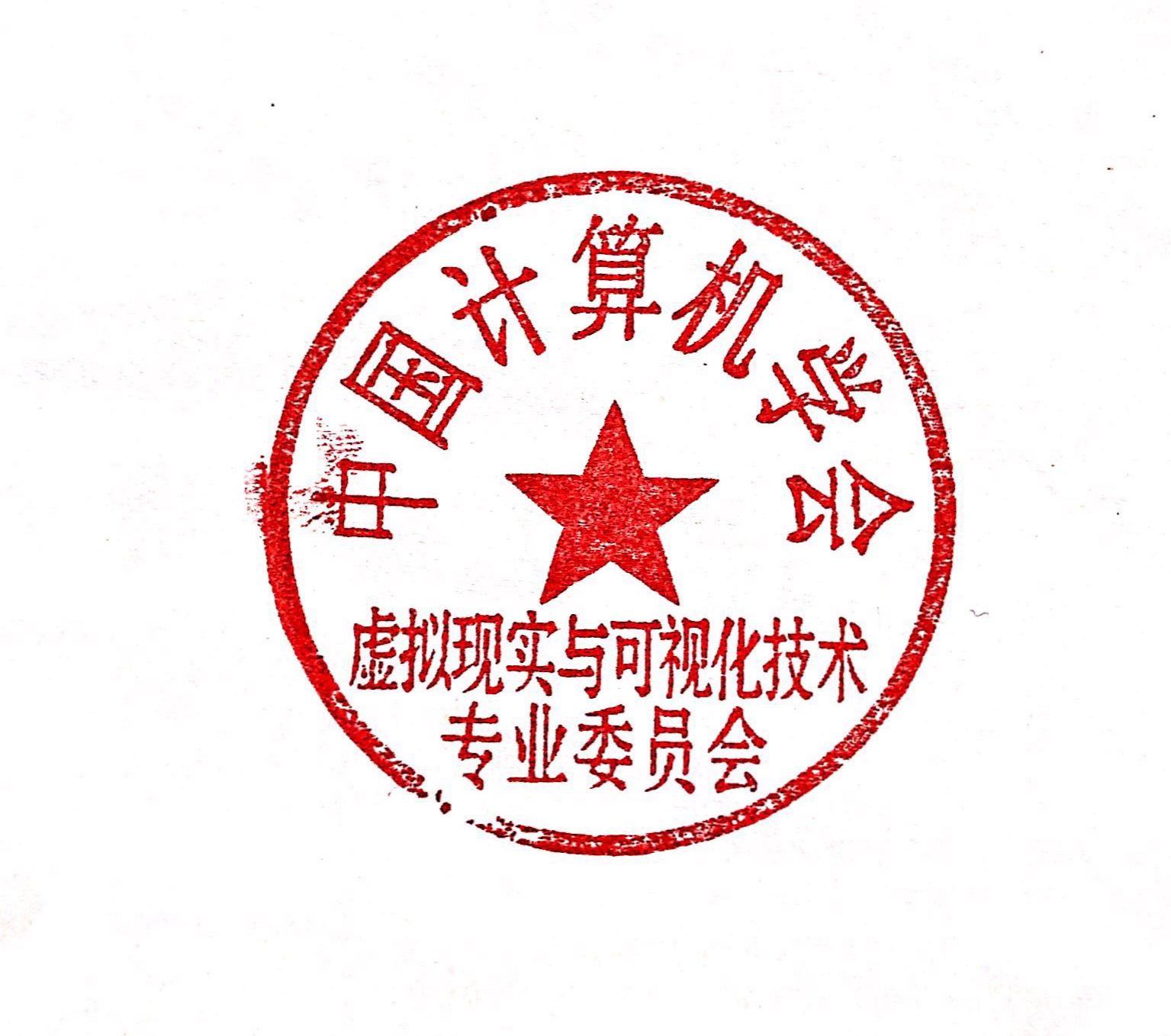 Virtual Reality and Visualization Technology, CCF (CCF TCVRV）中国计算机学会虚拟现实与可视化技术专业委员会Nov. 19th, 2019On-line(Until Nov. 22nd)On-line(Until Nov. 22nd)On-site(Nov.21st-Nov. 24th)On-site(Nov.21st-Nov. 24th)RegularUSD 500RMB 3500USD 550RMB 3900IEEE/CCF/CSF/CSIG MemberUSD 400RMB 2800USD 450RMB 3200StudentUSD 300RMB 2100USD 350RMB 2500DateDateProgramOct. 21stOct. 21stRegistrationOct. 22ndOct. 22ndIVRTC 2019 and RegistrationOct. 23thMorningOpen ceremony & Invited SpeechOct. 23thAfternoonTechnical SessionsOct. 24thMorningInvited SpeechOct. 24thAfternoonTechnical Sessions